V 5 – Der AussalzeffektMaterialien: 				Standzylinder (50 mL)Chemikalien:				destilliertes Wasser, Aceton, NatriumchloridDurchführung: 	In einen Zylinder werden je 20 mL Wasser und Aceton gegeben und miteinander vermengt. Danach werden 5 g Natriumchlorid hinzugegeben und der Zylinder kräftig geschüttelt.Beobachtung:	Es scheiden sich 11 mL einer gelblichen Phase oberhalb der Wasserphase ab.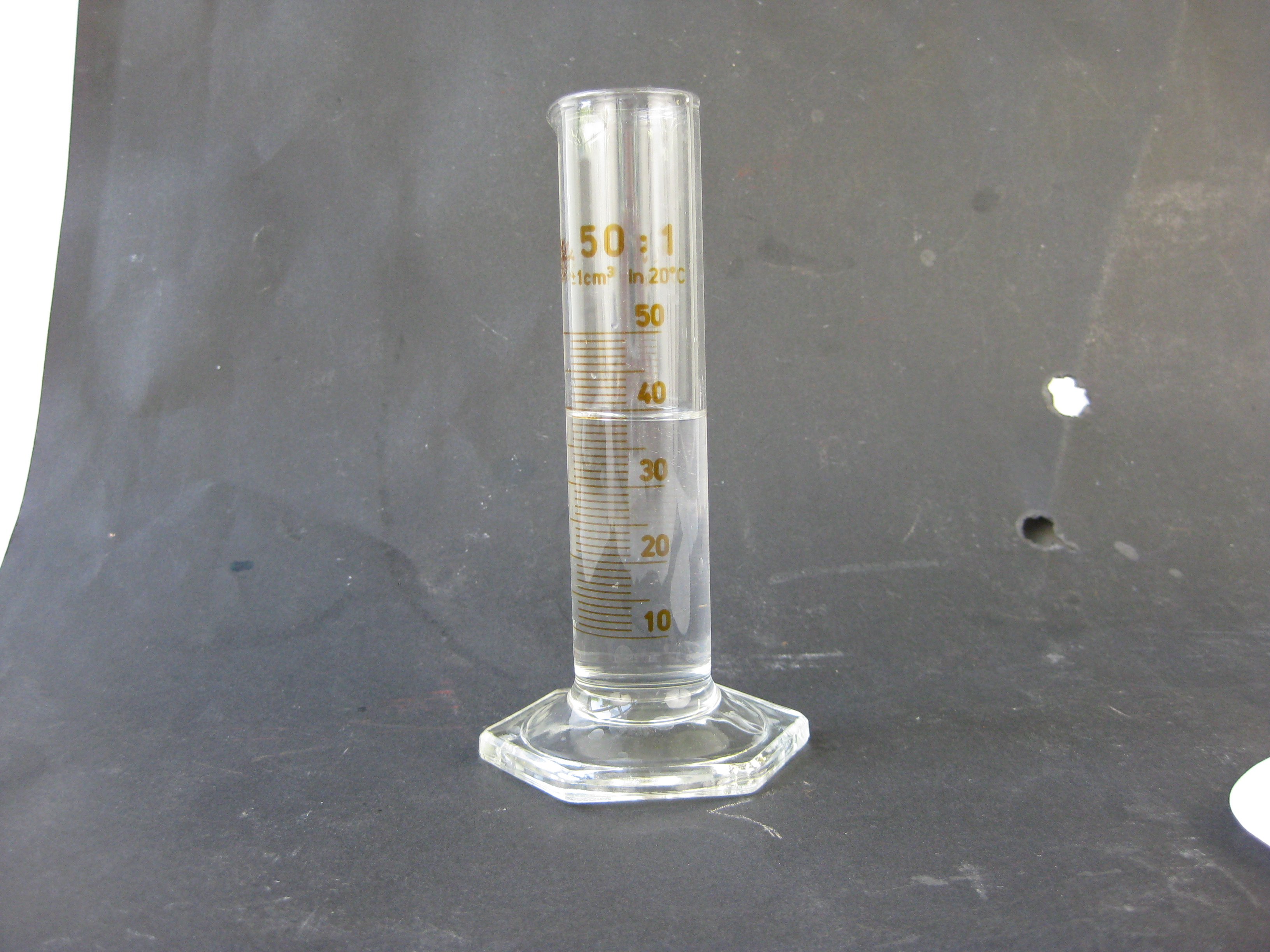 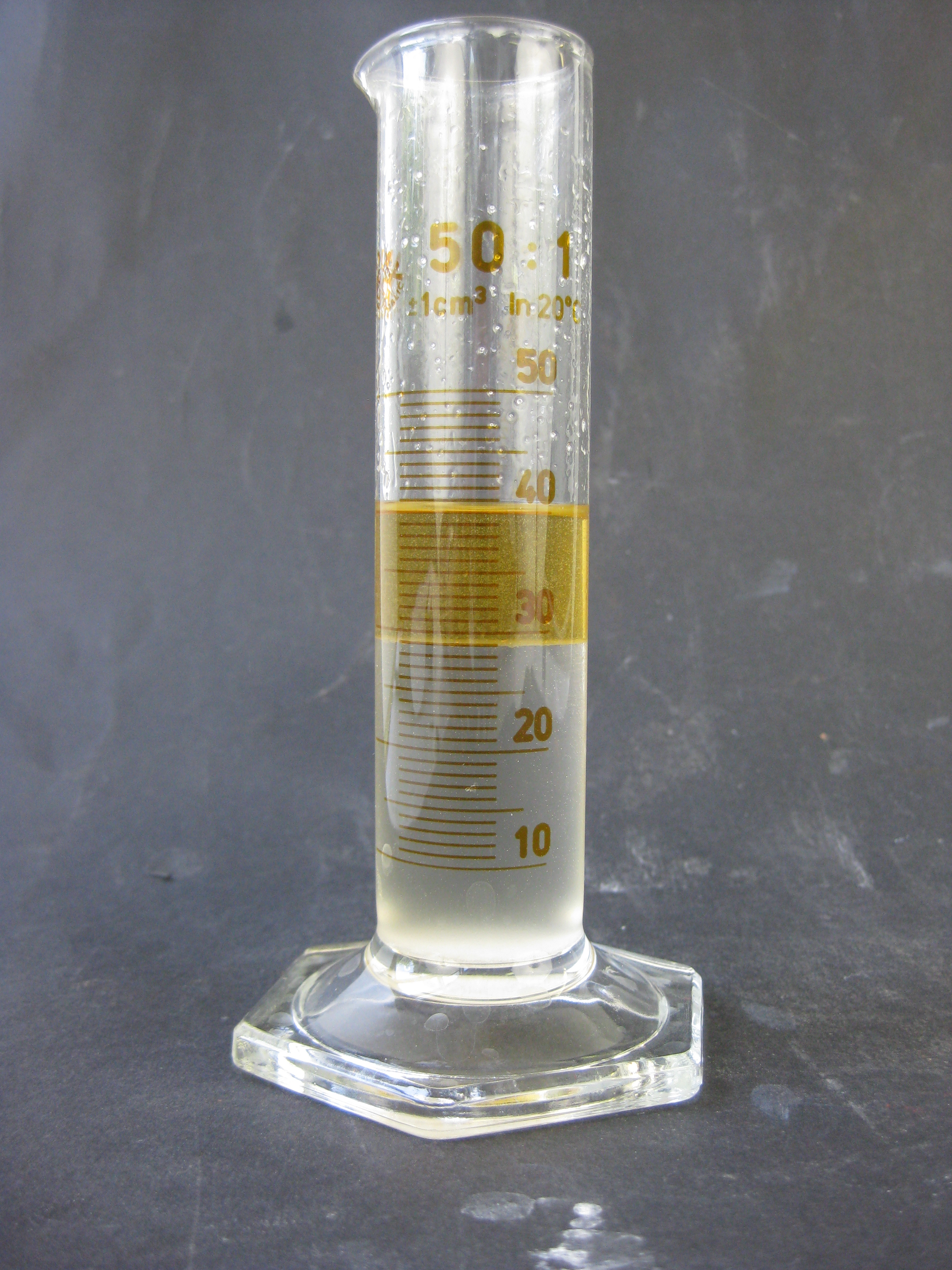 Abb. 6 -  Aceton-Wasser-Lösung vor (links) und nach (rechts) der Zugabe von Kochsalz.Deutung:	Ein geringer Teil des Acetons bleibt in der Wassermenge gelöst. Das Aussalzen einer organischen Substanz aus einer wässrigen Lösung beruht auf der Zunahme der Polarität des Systems. Aceton ist weniger polar als Wasser und scheidet sich deshalb bei Zugabe des Kochsalzes aus der Lösung ab, weil der polare Charakter der Lösung hierdurch zunimmt. Eine gleichartige Polarität ist Voraussetzung für die Löslichkeit beider Stoffe.Entsorgung: 				Die Reste werden über den Abfluss entsorgt.Literatur:	H. Schmidtkunz, W. Rentzsch, Chemische Freihandversuche, Band 2, Aulis Verlag (2011), S. 317 GefahrenstoffeGefahrenstoffeGefahrenstoffeGefahrenstoffeGefahrenstoffeGefahrenstoffeGefahrenstoffeGefahrenstoffeGefahrenstoffeAcetonAcetonAcetonH: 225-319-336H: 225-319-336H: 225-319-336P: 210-233-305+351+338P: 210-233-305+351+338P: 210-233-305+351+338NatriumchloridNatriumchloridNatriumchloridH: -H: -H: -P: -P: -P: -Destilliertes WasserDestilliertes WasserDestilliertes WasserH: -H: -H: -P: -P: -P: -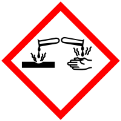 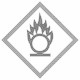 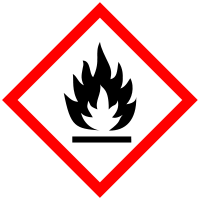 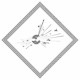 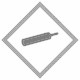 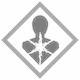 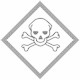 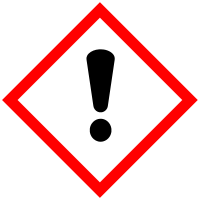 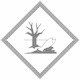 